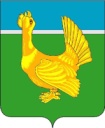 Администрация Верхнекетского районаПОСТАНОВЛЕНИЕО внесении изменений в постановление Администрации Верхнекетского района от 13.08.2013 № 972  «Об утверждении Порядка формирования и обеспечения спортивных сборных команд Верхнекетского района»  В целях приведения муниципального нормативного правового акта в соответствие с законодательством Российской федерации,ПОСТАНОВЛЯЮ:	1. Внести в постановление Администрации Верхнекетского района от 13.08.2013 № 972  «Об утверждении Порядка формирования и обеспечения спортивных сборных команд Верхнекетского района»  следующие изменения:	1) в пункте 2 слова «начальника отдела по молодежной политике, физической культуре и спорту Администрации Верхнекетского района» заменить словами «начальника отдела по культуре, молодежной политике, спорту и туризму Администрации Верхнекетского района»;	2) в пункте 3 слова «М.П.Гусельникову» исключить;	3) в Порядке формирования и обеспечения спортивных сборных команд Верхнекетского района, утвержденном указанным постановлением:	в пункте 7 слова «состоят из основного и резервного составов спортсменов, тренеров, специалистов в области физической культуры и спорта» заменить словами «состоят из спортсменов, тренеров, специалистов в области физической культуры и спорта»;	в пункте 8 слова «формируются по четырём возрастным группам: взрослая, молодежная, юниорская и юношеская» заменить словами «формируются по трём возрастным группам: взрослая, юниорская и юношеская»;	пункт 9 изложить в следующей редакции: 	«9. Списки кандидатов в спортивные сборные команды Верхнекетского района по видам спорта  формируются согласно приложению №2 к настоящему Порядку инструкторами по спорту Верхнекетского района (далее – инструкторы) и МОАУ ДО ДЮСШ А.Карпова Верхнекетского района (далее - Учреждение): по итогам выступлений спортсменов на официальных межрегиональных, всероссийских, международных спортивных соревнованиях и официальных региональных  и районных спортивных соревнованиях. Инструкторы и Учреждение представляют списки спортивных сборных команд на утверждение в отдел по культуре, молодежной политике, спорту и туризму Администрации Верхнекетского района не позднее, чем за 3 дня до начала официальных соревнований.»;	пункт 12 изложить в следующей редакции:	«12. Отдел по культуре, молодежной политике, спорту и туризму Администрации Верхнекетского района утверждает списки членов спортивных сборных команд в порядке, установленном правовым актом Администрации Верхнекетского района»;	пункт 13 изложить в следующей редакции:	«13. Списки утверждаются отделом по культуре, молодежной политике, спорту и туризму Администрации Верхнекетского района не позднее, чем за 3 дня до начала официальных соревнований»;	в пункте 14 слова «отдела по молодежной политике, физической культуре и спорту Администрации Верхнекетского района» заменить словами «отдела по культуре, молодежной политике, спорту и туризму Администрации Верхнекетского района»;	пункт 18 изложить в следующей редакции:	«18. В соответствии с соглашением о предоставлении из бюджета Томской области бюджету муниципального образования Верхнекетский район субсидии на обеспечение участия спортивных сборных команд Верхнекетского района в официальных региональных спортивных, физкультурных мероприятиях, денежные средства, предоставленные из бюджета Томской области в виде субсидии, расходуются на:1) проезд до места проведения соревнований и обратно;2) питание членов спортивных сборных команд;3) проживание членов спортивных сборных команд;в пункте 20 слова «отдела по молодежной политике, физической культуре и спорту Администрации Верхнекетского района» заменить словами «отдела по культуре, молодежной политике, спорту и туризму Администрации Верхнекетского района»;приложение № 1 изложить в редакции согласно приложению 1 к настоящему постановлению;приложение № 2 изложить в редакции согласно приложению 2 к настоящему постановлению;приложение № 3 исключить. 2. Настоящее постановление вступает в силу со дня его официального опубликования в информационном вестнике Верхнекетского района «Территория». Разместить постановление на официальном сайте Администрации Верхнекетского района. И.о.Главы Верхнекетского района                                                        Л.А.ДосужеваМорозова Л.В. 2-17-76Приложение 1к постановлению Администрации Верхнекетского районаот 04.09.2020 №836Приложение № 1к Порядку формирования и обеспеченияспортивных сборных команд Верхнекетского района, утвержденномупостановлением Администрации Верхнекетского районаот 13 августа 2013 г.  №972ВОЗРАСТНЫЕ ГРУППЫ спортивных сборных команд Верхнекетского района 
по видам спортаПриложение 2к постановлению Администрации Верхнекетского районаот 04.09.2020 №836Приложение № 2к Порядку формирования и обеспеченияспортивных сборных команд Верхнекетского района, утвержденномупостановлением Администрации Верхнекетского районаот 13 августа 2013 г.  №972СПИСОКспортивной сборной команды Верхнекетского районапо _____________________________________ на 20 __ год(наименование вида спорта)Мужчины, женщиныЮниоры, юниоркиЮноши, девушкиТренеры и специалисты, работающие с командойРуководитель  учреждения     _______________________  (___________)МП__________________________________________________________________________Дело-2, КМСТ-1, ДЮСШ-104 сентября  2020 г.р.п. Белый ЯрВерхнекетского района Томской области                                   №836№ п/пВид спортаВозрастные группы (лет)Возрастные группы (лет)Возрастные группы (лет)№ п/пВид спортаВзрослаяЮниорскаяЮношескаяБаскетбол19 и старше 16-1811-16Волейбол19 и старше 19-2312-18Гиревой спорт22 и старше  19-2212-18Городошный спорт 19 и старше15-189-14Каратэ20 и старше 16-2010-17Легкая атлетика20 и старше 18-2010-17Лыжные гонки19 и старше16-1713-15Настольный теннис19 и старше 16-188-15Пауэрлифтинг23 и старше  19-2312-18Плаваниежен. 18 и старше, муж. 19 и старше юн.17-18,дев.15-17юн. 9-16,дев. 9-14Полиатлон18 и старше 16-2512-15Рыболовный спорт18 и старше -10-18Футбол19 и старше 18-1910-17Хоккей19 и старше 17-1811-16Шахматы21 и старше до 21до 19N 
п\пВид   
спортаФамилия, имя,    
отчествоДата  
рожденияСпортивный разряд, званиеЛичный
тренер123456N 
п\пВид   
спортаФамилия, имя,    
отчествоДата  
рожденияСпортивный разряд, званиеЛичный
тренер123456N 
п\пВид   
спортаФамилия, имя,    
отчествоДата  
рожденияСпортивный разряд, званиеЛичный
тренер123456N 
п\пВид   
спортаФамилия, имя,    
отчествоДата  
рожденияСпортивный разряд, званиеЛичный
тренер123456